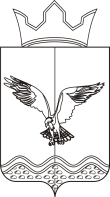 СОВЕТ ДЕПУТАТОВ ПЕРЕМСКОГО СЕЛЬСКОГО ПОСЕЛЕНИЯРЕШЕНИЕ29.12.2014                                                                                                      № 70Об утверждении Программы комплексного развития систем коммунальной инфраструктуры Перемского сельского поселения Добрянского муниципального района Пермского краяВ соответствии с Федеральным законом Российской Федерации от 30.12.2004 N 210-ФЗ "Об основах регулирования тарифов организаций коммунального комплекса", Уставом Перемского сельского поселения и в целях развития систем коммунальной инфраструктуры Перемского сельского поселения Добрянского муниципального района Пермского края Совет депутатов Перемского сельского поселенияРЕШАЕТ:1. Утвердить Программу комплексного развития систем коммунальной инфраструктуры Перемского сельского поселения Добрянского муниципального района Пермского края.2.  Приложение к настоящему решению разместить на официальном сайте муниципального образования «Перемское сельское поселение».3. Контроль за исполнением решения возложить на главу Перемского сельского поселения Чернышева Ю.М.Глава Перемского сельского поселения 							   Ю.М. Чернышев									